结构化面试技巧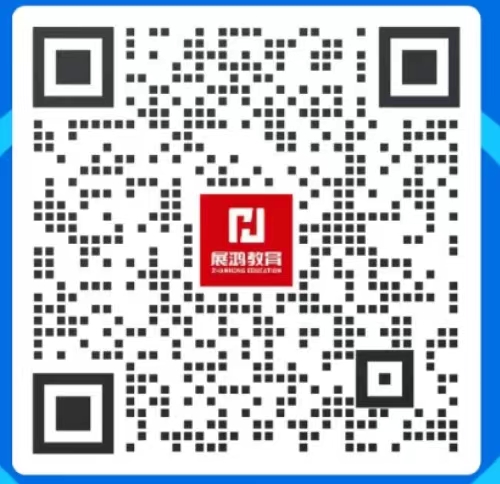 第四节　情景应变类情景处理与应变类试题的共同之处在于设置了一个特殊的公务环境，为考生确定了一个特殊的身份，要求考生完成特殊的工作任务。通俗的说法就是把考生置身在一个特殊的场景里，考生会如何应对。情景应对题常见的模拟环境有生活场景、职场场景、考场场景和公共危机场景。其中，职场场景可分为公职场景和非公职场景。而公共危机场景可分为自然灾害、公共卫生事件、事故灾害和社会安全事件等。情景应对类试题具有综合程度高、现场意识强、压力强度大等特点，它融合了多种试题的特点，几乎将结构化面试题型中所有的考察重点囊括在内。对于考生的思维敏捷和情绪稳定，对于突发事件的驾驭能力，对于工作事物轻重缓急的分析，对于事件顺序的处理，对于工作中出现的疑难迅速的解决等等，这都增加了答题难度，对考生的实践能力和语言能力提出了更高的要求。目前情景应对类试题策略可以分为事件排序、演说演讲、突发应对、情景角色等几类。考生在作答这类题型时，要注意以下几个方面：1．定位角色，明确对象，深入情景，最关键的一条是必须进入情景，进入角色。考生应该从模拟的角色立场出发，正确分析事情的性质和轻重缓解，将自己视为那个特定的角色，努力提高角色的适应度。2．情景模拟可能面对着不同的主体，在自己能力范围内的事情尽可能自己解决，不能则求助领导或者同事。需要在面对上级领导、兄弟单位、同事朋友、普通群众等注意交流或对话的方式，不同的受众对象决定了我们的话语结构和措辞选择。总之，在作答这类试题的时候，要做到夯实基础，从容镇定，要做到对自我情绪、肢体、声音、思维等的掌控。一、事件排序事件排序就是考查对工作事务分轻重缓急，把握重点和要点，按照一定的顺序处置协调的能力。这类试题设置的背景往往是在一定的时间内，要处理多项工作，几件事情看上去似乎颇有矛盾，但是只要考生认真分析，就会发现这些矛盾的蛛丝马迹，有章可循，也就能够较好地解决好。二、演说演讲最近几年结构化面试的演讲类试题的考查力度在逐渐加大，演说演讲是指在特定的情境和主体的诱发下，要求考生在面对各位考官或者是假定的其他角色，在没有充分准备的情况下立即进行表情的表达和口语的交际，对考生的心理应变和言语表达都有比较高的要求。在回答这类试题时需要注意的是：1．言语真诚，需要有感而发，需要有稳定的情绪，需要有良好的心理调节，需要足够的自信，有舍我其谁的必胜信念；2．思维敏捷，反应迅速，有饱满的情绪和表情，言之有物；3．言语贴切，说话得体，层次清晰，逻辑条理，有明确的中心；总之，在作答这类试题的时候，要做到态度诚恳，用声音打动人，用语言感染人。做好面部表情等肢体的控制和调节，身临其境。三、突发应对突发应对主要是指一个事件突然发生，并对大众正常的生活、工作以及生命财产构成威胁，或者是一些无法预料的事情需要紧急处理。这些事情往往具有突发性、危害性、不可预测性，包括基本的食物中毒等公共安全事件、地震洪涝等自然灾害事件、群体性事件、情景突发事件等等。作答这类试题需要注意：1．保持冷静与克制，控制好自我情绪。2．采取果断而智慧的措施处理紧急情况，措施一定要有可行性。3．自我批评或反思。四、情景角色通常把考生放在一个紧急而又艰难的情景环境中，置身成为一个特定的角色，要求考生对发生的事情迅速做出反应，找到应对办法。重点考查考生的应变应急能力。这类试题往往具有紧急性，刻不容缓，不容多想。同时也往往具有艰难性，这些事件轻则造成困难，导致工作无法进行；重则形成灾难，影响经济社会发展。因此，解决这类问题首先需要引起高度的重视，要有一个从容的心态，进入指定角色，注意现场感。然后，具体问题具体分析，在做一个适当转换后，能回到我们讲的基本题型中来，其需要采取的措施也就可以按照既定的模式来进行。